Muzyka ViktorGeneral details:Certificates:Experience:Documents and further information:Passport-Marshal Islands -17.12.2020  
Passport Liberia-02.10.2018Position applied for: Chief CookAdditional position applied for: CookDate of birth: 25.09.1964 (age: 53)Citizenship: UkraineResidence permit in Ukraine: YesCountry of residence: UkraineCity of residence: OdessaPermanent address: Dobrovolskogo str. 73-156Contact Tel. No: +38 (099) 299-36-81E-Mail: myrzik_64@mail.ruSkype: --U.S. visa: NoE.U. visa: Yes. Expiration date 16.12.2017Ukrainian biometric international passport: Not specifiedDate available from: 20.10.2017English knowledge: GoodMinimum salary: 1700 $ per month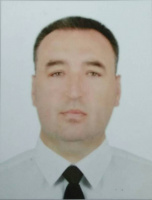 DocumentNumberPlace of issueDate of expiryCivil passportKE352864Odessa region00.00.0000Tourist passport7573/2013Odessa04.12.2018TypeNumberPlace of issueDate of expirySecurity awareness7573/2013Odessa04.12.2018Basic safety07796Odessa02.10.2018Vessel food sanitation system0085/0/15Odessa08.10.2020Cargo operations on tankers14068/2016/07Nikolaev12.09.2021Endorsement00082/2003/07Odessa02.10.2018PositionFrom / ToVessel nameVessel typeDWTMEBHPFlagShipownerCrewingChief Cook13.04.2017-09.06.2017VictorineRo-Ro23987-AntwerpenCobelfret Ferries SneenenbesUnivisChief Cook20.12.2016-18.02.2017VictorineRo-Ro23987-AntwerpenCobelfret Ferries SneenenbesUnivisChief Cook29.10.2015-29.05.2016Golden ShinerOil Product Tanker40954-MajuroGolden Shiner Solution inc.UnivisChief Cook14.03.2015-21.06.2015Passenger Ro-Ro Ship35855-BagamasGunehr shiping limitedUnivisChief Cook11.11.2014-31.01.2015ARXContainer Ship6901-LuxemburgCobelfret Ferries SneenenbesUnivisChief Cook05.01.2014-19.07.2014ALMI STAROil Product Tanker62877-MONROVIAVICTORIA INTERNATIONAL MARINEUnivisChief Cook07.02.2013-06.08.2013ALMI SPIRITOil Product Tanker57325-MONROVIAELVINA MARINE CO.UnivisChief Cook18.03.2012-30.10.2012ALMI STAROil Product Tanker62877-MONROVIAVICTORIA INTERNATIONAL MARINEUnivis